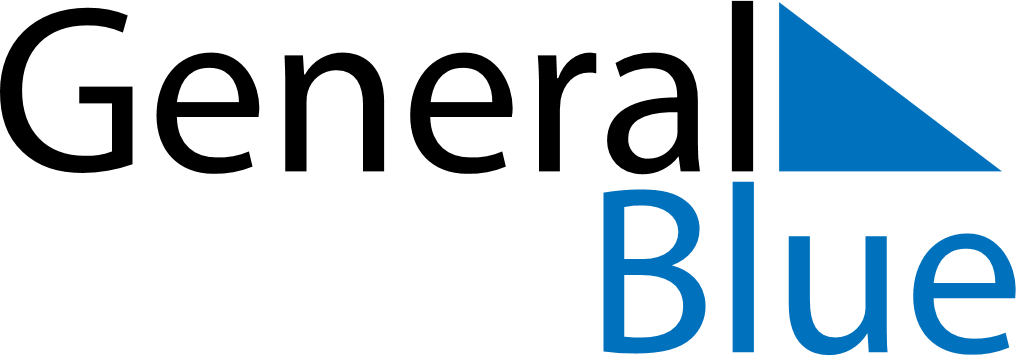 November 2019November 2019November 2019Antigua and BarbudaAntigua and BarbudaMONTUEWEDTHUFRISATSUN123Independence Day456789101112131415161718192021222324252627282930